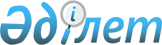 О создании Комиссии по устранению административных барьеров и улучшению бизнес-климата для малого и среднего бизнеса
					
			Утративший силу
			
			
		
					Постановление Правительства Республики Казахстан от 18 марта 2008 года N 259. Утратило силу постановлением Правительства Республики Казахстан от 14 апреля 2010 года N 308

      Сноска. Утратило силу постановлением Правительства РК от 14.04.2010 N 308.      В целях устранения административных барьеров, препятствующих развитию предпринимательства и улучшения бизнес-климата, Правительство Республики Казахстан  ПОСТАНОВЛЯЕТ: 

      1. Образовать Комиссию по устранению административных барьеров и улучшению бизнес-климата для малого и среднего бизнеса в составе согласно приложению. 

      2. Утвердить прилагаемое  Положение о Комиссии по устранению административных барьеров и улучшению бизнес-климата для малого и среднего бизнеса. 

      3. Настоящее постановление вводится в действие со дня подписания.        Премьер-Министр 

       Республики Казахстан Приложение          

к постановлению Правительства 

Республики Казахстан      

от 18 марта 2008 года N 259   

  Состав Комиссии по устранению административных барьеров и 

улучшению бизнес-климата для малого и среднего бизнеса Масимов                    - Премьер-Министр Республики Казахстан, 

Карим Кажимканович           председатель Школьник                   - Министр индустрии и торговли 

Владимир Сергеевич           Республики Казахстан, заместитель 

                             председателя Аблезов                    - вице-министр индустрии и торговли 

Карыбай Тлеубергенович       Республики Казахстан, секретарь Балиева                    - Министр юстиции Республики Казахстан 

Загипа Яхяновна Есенбаев                   - Председатель Агентства Республики 

Мажит Тулеубекович           Казахстан по защите конкуренции Жамишев                    - Министр финансов Республики Казахстан 

Болат Бидахметович Султанов                   - Министр экономики и бюджетного 

Бахыт Турлыханович           планирования Республики Казахстан Баталов                    - председатель правления Форума 

Раимбек Анварович            предпринимателей Казахстана 

                             (по согласованию) Курбанбаева                - исполнительный директор ассоциации 

Гульнар Туретаевна           предпринимателей Карагандинской 

                             области (по согласованию) Перуашев                   - председатель Национальной 

Азат Турлыбекулы             экономической палаты Казахстана 

                             "Союз "Атамекен" (по согласованию) Пизиков                    - директор проекта по Казахстану 

Сергей Валерьевич            Корпорации Прагма USAID (по 

                             согласованию) Утверждено         

постановлением Правительства 

Республики Казахстан     

от 18 марта 2008 года N 259   

  Положение 

о Комиссии по устранению административных барьеров и улучшению 

бизнес-климата для малого и среднего бизнеса  

  1. Общие положения 

      1. Комиссия по устранению административных барьеров и улучшению бизнес-климата для малого и среднего бизнеса (далее - Комиссия) является межведомственным консультативно-совещательным органом при Правительстве Республики Казахстан. 

      2. Комиссия в своей деятельности руководствуется  Конституцией и законами Республики Казахстан, актами Президента и Правительства Республики Казахстан, иными нормативными правовыми актами Республики Казахстан, а также настоящим Положением.  

  2. Основные задачи Комиссии 

      3. Основными задачами Комиссии являются выработка предложений по: 

      1) вопросам снижения административных нагрузок на малый и средний бизнес; 

      2) совершенствованию разрешительной системы, в том числе лицензирования; 

      3) улучшению условий финансового обеспечения малого и среднего бизнеса; 

      4) оптимизации деятельности контролирующих органов в целях сокращения и упорядочения проверок малого и среднего бизнеса; 

      5) проектам нормативных правовых актов, затрагивающих интересы малого и среднего бизнеса; 

      6) устранению административных барьеров и улучшению бизнес-климата для малого и среднего бизнеса; 

      7) вопросам регистрации прав на недвижимое имущество; 

      8) улучшению показателей представленных в отчете Всемирного Банка "Doing Business" (легкость ведения бизнеса).  

  3. Права Комиссии 

      5. Комиссия в пределах своей компетенции для осуществления возложенных на нее задач вправе: 

      1) взаимодействовать с государственными органами, республиканскими, областными и отраслевыми объединениями, в сфере малого и среднего предпринимательства; 

      2) привлекать для проведения экспертиз и консультаций специалистов соответствующего профиля из государственных органов и организаций, а также организовывать при необходимости рабочие группы; 

      3) запрашивать и получать в установленном законодательством порядке от государственных органов и организаций информацию по вопросам, входящим в компетенцию Комиссии.  

  4. Организация деятельности Комиссии 

      6. Комиссию возглавляет председатель - Премьер-Министр Республики Казахстан. 

      7. Рабочим органом Комиссии является Министерство индустрии и торговли Республики Казахстан. 

      8. Рабочий орган Комиссии: 

      1) формирует повестку дня заседания Комиссии; 

      2) обеспечивает и контролирует выполнение решений Комиссии; 

      3) координирует работу членов Комиссии и привлеченных к ее деятельности специалистов. 

      9. Перечень вопросов для рассмотрения на заседаниях Комиссии составляется по мере необходимости. 

      10. Утвержденный перечень рассылается членам Комиссии. 

      11. По результатам заседаний Комиссии составляется протокол, который подписывается председателем. Решения Комиссии принимаются большинством голосов путем открытого голосования и считаются принятыми, если за них подано большинство голосов от общего количества членов Комиссии участвующих в заседании. В случае равенства голосов принятым считается решение, за которое проголосовал председатель. 

      12. Решения Комиссии носят рекомендательный характер. 

      13. Члены Комиссии имеют право на особое мнение, которое в случае его выражения, должно быть изложено в письменном виде и приложено к протоколу заседания Комиссии. 

      14. Заседания Комиссии проводятся по мере необходимости, но не реже одного раза в месяц. В случаях, когда необходимо принятие срочного решения, возможно проведение внеочередного заседания Комиссии по созыву председателя. 
					© 2012. РГП на ПХВ «Институт законодательства и правовой информации Республики Казахстан» Министерства юстиции Республики Казахстан
				